Viçosa, MG, 02 de agosto de 2021.Ao ProfessorMARCOS HEIL COSTACoordenador do Programa de Pós-Graduação em Meteorologia AplicadaDepartamento de Engenharia AgrícolaUFVSenhor Coordenador:	Texto Texto Texto Texto Texto Texto Texto Texto Texto Texto Texto Texto Texto Texto Texto Texto Texto Texto Texto Texto Texto Texto Texto Texto Texto Texto Texto Texto Texto Texto Texto Texto.Atenciosamente,FULANO DE TALMestrando em Meteorologia AplicadaMatrícula XXXXXCiente: Prof. Sicrano de Tal (Orientador)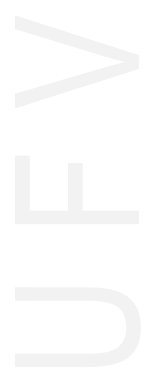 